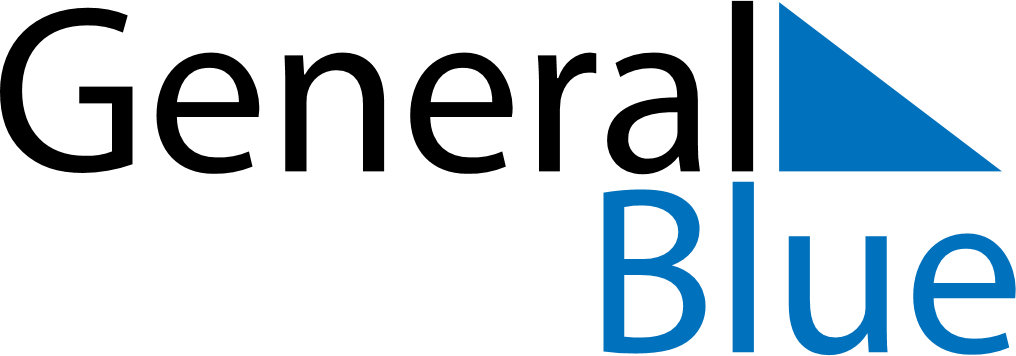 May 2022May 2022May 2022SwitzerlandSwitzerlandMONTUEWEDTHUFRISATSUN12345678Mother’s Day91011121314151617181920212223242526272829Ascension Day3031